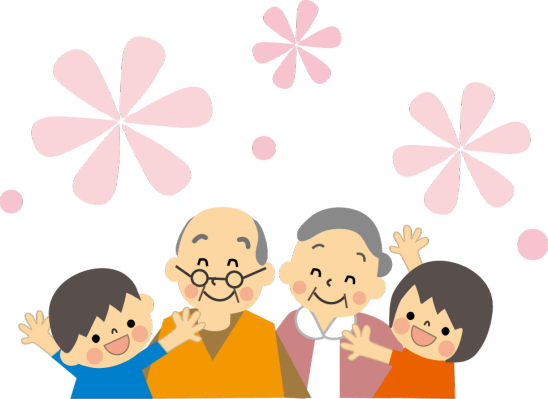 南投縣教育關懷職能發展協會謹訂於民國107年7月6日~8月31日(每週五上午9點-12點)於中寮鄉福盛社區活動中心舉辦『教育關懷 在地傳承』懷舊成長團體課程，誠邀鄉親長輩的參與！報名專線：0928152210  聯絡人：林諭芬南投縣教育關懷職能發展協會富邦慈善基金會 敬邀